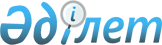 Целиноград ауданы бойынша 2016 жылға қоғамдық жұмыстарға сұраныс пен ұсынысты айқындау, ұйымдардың тiзбесiн, қоғамдық жұмыстардың түрлерiн, көлемi мен нақты жағдайларын, қатысушылардың еңбегіне төленетін ақының мөлшерiн және олардың қаржыландыру көздерiн бекiту туралы
					
			Күшін жойған
			
			
		
					Ақмола облысы Целиноград ауданы әкімдігінің 2015 жылғы 17 қарашадағы № А-1/528 қаулысы. Ақмола облысының Әділет департаментінде 2015 жылғы 10 желтоқсанда № 5117 болып тіркелді. Күші жойылды - Ақмола облысы Целиноград ауданы әкімдігінің 2016 жылғы 20 сәуірдегі № А-2/176 қаулысымен      Ескерту. Күші жойылды - Ақмола облысы Целиноград ауданы әкімдігінің 20.04.2016 № А-2/176 (қол қойылған күнінен бастап күшіне енеді және қолданысқа енгізіледі) қаулысымен.

      РҚАО-ның ескертпесі.

      Құжаттың мәтінінде түпнұсқаның пунктуациясы мен орфографиясы сақталған.

      "Халықты жұмыспен қамту туралы" Қазақстан Республикасының 2001 жылғы 23 қаңтардағы Заңының 20 бабына сәйкес, Целиноград ауданының әкімдігі ҚАУЛЫ ЕТТІ:

      1. Целиноград ауданы бойынша 2016 жылға қоғамдық жұмыстарға сұраныс пен ұсыныс қосымшаға сәйкес айқындалсын.

      2. Қоса берілген ұйымдардың тiзбесi, қоғамдық жұмыстардың түрлерi, көлемi мен нақты жағдайлары, қатысушылардың еңбегіне төленетін ақының мөлшерi және олардың қаржыландыру көздерi бекiтiлсiн.

      3. Осы қаулының орындалуын бақылау Целиноград ауданы әкімінің орынбасары А.Қ.Айткужиноваға жүктелсін.

      4. Осы қаулы Ақмола облысының Әділет департаментінде мемлекеттік тіркелген күнінен бастап күшіне енеді және ресми жарияланған күнінен бастап қолданысқа енгізіледі.

 2016 жылға қоғамдық жұмыстарға сұраныс пен ұсыныс Ұйымдардың тiзбесi, қоғамдық жұмыстардың түрлерi, көлемi мен нақты жағдайлары, қатысушылардың еңбегіне төленетін ақының мөлшерi және олардың қаржыландыру көздерi      кестенің жалғасы


					© 2012. Қазақстан Республикасы Әділет министрлігінің «Қазақстан Республикасының Заңнама және құқықтық ақпарат институты» ШЖҚ РМК
				
      Целиноград ауданының әкімі

М.Тәткеев
Целиноград ауданы әкімдігінің
2015 жылғы "17" қарашадағы
№ А-1/528 қаулысына
қосымша№

Ұйымның атауы

Сұраныс

Ұсыныс

1

"Целиноград ауданы Ақмол ауылдық округінің әкімі аппараты" мемлекеттік мекемесі

37

37

2

"Воздвиженка ауыл аймағы әкімінің аппараты" мемлекеттік мекемесі

9

9

3

"Краснояр ауыл аймағы әкімінің аппараты" мемлекеттік мекемесі

8

8

4

"Целиноград ауданы Қоянды ауылдық округі әкімінің аппараты" мемлекеттік мекемесі

8

8

5

"Мәншүк селолық округінің әкімінің аппараты" мемлекеттік мекемесі

5

5

6

"Целиноград ауданының Тасты ауылдық округі әкімінің аппараты" мемлекеттік мекемесі

6

6

7

"Новоишимка ауыл аймағы әкімінің аппараты" мемлекеттік мекемесі

9

9

8

"Талапкер селолық округінің әкімінің аппараты" мемлекеттік мекемесі

8

8

9

"Приречный селолық округінің әкімінің аппараты" мемлекеттік мекемесі

7

7

10

"Целиноград ауданының Шалқар ауылдық округі әкімінің аппараты" мемлекеттік мекемесі

5

5

11

"Целиноград ауданы Қараөткел селолық округінің әкімінің аппараты" мемлекеттік мекемесі

9

9

12

"Қабанбай батыр ауылдық округі әкімінің аппараты" мемлекеттік мекемесі

7

7

13

"Целиноград ауданының Родина ауылдық округі әкімінің аппараты" мемлекеттік мекемесі

7

7

14

"Целиноград ауданының Қосшы ауылдық округі әкімінің аппараты" мемлекеттік мекемесі

8

8

15

"Максимовка ауыл аймағы әкімінің аппараты" мемлекеттік мекемесі

8

8

16

"Софиевка ауыл аймағы әкімінің аппараты" мемлекеттік мекемесі

7

7

17

"Оразақ ауыл аймағы әкімінің аппараты" мемлекеттік мекемесі

6

6

18

"Целиноград ауданы Рахымжан Қошқарбаев ауылдық округінің әкімі аппараты" мемлекеттік мекемесі

6

6

Целиноград ауданы әкімдігінің
2015 жылғы "17" қарашадағы
№ А-1/528 қаулысымен
бекітілген№

Ұйымның атауы

Қоғамдық жұмыстардың түрлері

Жұмыстардың көлемі

1

"Целиноград ауданы Ақмол ауылдық округінің әкімі аппараты" мемлекеттік мекемесі

Әлеуметтік карталарды ресімдеуге көмек көрсету

14400 құжаттар

1

"Целиноград ауданы Ақмол ауылдық округінің әкімі аппараты" мемлекеттік мекемесі

Үй-үйді аралап тексеру

12000 үй

1

"Целиноград ауданы Ақмол ауылдық округінің әкімі аппараты" мемлекеттік мекемесі

Аймақты көгалдандыру, аумақты тазарту және абаттандыру бойынша жүргізілетін жұмыстарға көмек көрсету

408000 шаршы метр

2

"Воздвиженка ауыл аймағы әкімінің аппараты" мемлекеттік мекемесі

Үй-үйді аралап тексеру

2400 үй

2

"Воздвиженка ауыл аймағы әкімінің аппараты" мемлекеттік мекемесі

Аймақты көгалдандыру, аумақты тазарту және абаттандыру бойынша жүргізілетін жұмыстарға көмек көрсету

168000 шаршы метр

3

"Краснояр ауыл аймағы әкімінің аппараты" мемлекеттік мекемесі

Үй-үйді аралап тексеру

2400 үй

3

"Краснояр ауыл аймағы әкімінің аппараты" мемлекеттік мекемесі

Аймақты көгалдандыру, аумақты тазарту және абаттандыру бойынша жүргізілетін жұмыстарға көмек көрсету

144000 шаршы метр

4

"Целиноград ауданы Қоянды ауылдық округі әкімінің аппараты" мемлекеттік мекемесі

Үй-үйді аралап тексеру

2400 үй

4

"Целиноград ауданы Қоянды ауылдық округі әкімінің аппараты" мемлекеттік мекемесі

Аймақты көгалдандыру, аумақты тазарту және абаттандыру бойынша жүргізілетін жұмыстарға көмек көрсету

144000 шаршы метр

5

"Мәншүк селолық округінің әкімінің аппараты" мемлекеттік мекемесі

Үй-үйді аралап тексеру

1200 үй

5

"Мәншүк селолық округінің әкімінің аппараты" мемлекеттік мекемесі

Аймақты көгалдандыру, аумақты тазарту және абаттандыру бойынша жүргізілетін жұмыстарға көмек көрсету

96000 шаршы метр

6

"Целиноград ауданының Тасты ауылдық округі әкімінің аппараты" мемлекеттік мекемесі

Үй-үйді аралап тексеру

1200 үй

6

"Целиноград ауданының Тасты ауылдық округі әкімінің аппараты" мемлекеттік мекемесі

Аймақты көгалдандыру, аумақты тазарту және абаттандыру бойынша жүргізілетін жұмыстарға көмек көрсету

120000 шаршы метр

7

"Новоишимка ауыл аймағы әкімінің аппараты" мемлекеттік мекемесі

Үй-үйді аралап тексеру

2400 үй

7

"Новоишимка ауыл аймағы әкімінің аппараты" мемлекеттік мекемесі

Аймақты көгалдандыру, аумақты тазарту және абаттандыру бойынша жүргізілетін жұмыстарға көмек көрсету

168000 шаршы метр

8

"Талапкер селолық округінің әкімінің аппараты" мемлекеттік мекемесі

Үй-үйді аралап тексеру

2400 үй

8

"Талапкер селолық округінің әкімінің аппараты" мемлекеттік мекемесі

Аймақты көгалдандыру, аумақты тазарту және абаттандыру бойынша жүргізілетін жұмыстарға көмек көрсету

144000 шаршы метр

9.

"Приречный селолық округінің әкімінің аппараты" мемлекеттік мекемесі

Үй-үйді аралап тексеру

2400 үй

9.

"Приречный селолық округінің әкімінің аппараты" мемлекеттік мекемесі

Аймақты көгалдандыру, аумақты тазарту және абаттандыру бойынша жүргізілетін жұмыстарға көмек көрсету

120000 шаршы метр

10

"Целиноград ауданының Шалқар ауылдық округі әкімінің аппараты" мемлекеттік мекемесі

Үй-үйді аралап тексеру

1200 үй

10

"Целиноград ауданының Шалқар ауылдық округі әкімінің аппараты" мемлекеттік мекемесі

Аймақты көгалдандыру, аумақты тазарту және абаттандыру бойынша жүргізілетін жұмыстарға көмек көрсету

96000 шаршы метр

11

"Целиноград ауданы Қараөткел селолық округінің әкімінің аппараты" мемлекеттік мекемесі

Үй-үйді аралап тексеру

1200 үй

11

"Целиноград ауданы Қараөткел селолық округінің әкімінің аппараты" мемлекеттік мекемесі

Аймақты көгалдандыру, аумақты тазарту және абаттандыру бойынша жүргізілетін жұмыстарға көмек көрсету

168000 шаршы метр

12

"Қабанбай батыр ауылдық округі әкімінің аппараты" мемлекеттік мекемесі

Үй-үйді аралап тексеру

1200 үй

12

"Қабанбай батыр ауылдық округі әкімінің аппараты" мемлекеттік мекемесі

Аймақты көгалдандыру, аумақты тазарту және абаттандыру бойынша жүргізілетін жұмыстарға көмек көрсету

144000 шаршы метр

13

"Целиноград ауданының Родина ауылдық округі әкімінің аппараты" мемлекеттік мекемесі

Үй-үйді аралап тексеру

1200 үй

13

"Целиноград ауданының Родина ауылдық округі әкімінің аппараты" мемлекеттік мекемесі

Аймақты көгалдандыру, аумақты тазарту және абаттандыру бойынша жүргізілетін жұмыстарға көмек көрсету

144000 шаршы метр

14

"Целиноград ауданының Қосшы ауылдық округі әкімінің аппараты" мемлекеттік мекемесі

Үй-үйді аралап тексеру

2400 үй

14

"Целиноград ауданының Қосшы ауылдық округі әкімінің аппараты" мемлекеттік мекемесі

Аймақты көгалдандыру, аумақты тазарту және абаттандыру бойынша жүргізілетін жұмыстарға көмек көрсету

144000 шаршы метр

15

"Максимовка ауыл аймағы әкімінің аппараты" мемлекеттік мекемесі

Әлеуметтік карталарды ресімдеуге көмек көрсету

1440 құжаттар

15

"Максимовка ауыл аймағы әкімінің аппараты" мемлекеттік мекемесі

Үй-үйді аралап тексеру

1200 үй

15

"Максимовка ауыл аймағы әкімінің аппараты" мемлекеттік мекемесі

Аймақты көгалдандыру, аумақты тазарту және абаттандыру бойынша жүргізілетін жұмыстарға көмек көрсету

144000 шаршы метр

16

"Софиевка ауыл аймағы әкімінің аппараты" мемлекеттік мекемесі

Үй-үйді аралап тексеру

1200 үй

16

"Софиевка ауыл аймағы әкімінің аппараты" мемлекеттік мекемесі

Аймақты көгалдандыру, аумақты тазарту және абаттандыру бойынша жүргізілетін жұмыстарға көмек көрсету

144000 шаршы метр

17

"Оразақ ауыл аймағы әкімінің аппараты" мемлекеттік мекемесі

Үй-үйді аралап тексеру

1200 үй

17

"Оразақ ауыл аймағы әкімінің аппараты" мемлекеттік мекемесі

Аймақты көгалдандыру, аумақты тазарту және абаттандыру бойынша жүргізілетін жұмыстарға көмек көрсету

120000 шаршы метр

18

"Целиноград ауданы Рахымжан Қошқарбаев ауылдық округінің әкімі аппараты" мемлекеттік мекемесі

Үй-үйді аралап тексеру

1200 үй

18

"Целиноград ауданы Рахымжан Қошқарбаев ауылдық округінің әкімі аппараты" мемлекеттік мекемесі

Аймақты көгалдандыру, аумақты тазарту және абаттандыру бойынша жүргізілетін жұмыстарға көмек көрсету

120000 шаршы метр

Қоғамдық жұмыстардың шарттары

Қатысушыларға еңбегіне төленетін ақының мөлшерлері

Қаржыландыру көздері

қолданыстағы еңбек заңнамасына сәйкес, жасалған шартқа сай

ең төменгі жалақы

жергілікті бюджет

қолданыстағы еңбек заңнамасына сәйкес, жасалған шартқа сай

ең төменгі жалақы

жергілікті бюджет

қолданыстағы еңбек заңнамасына сәйкес, жасалған шартқа сай

ең төменгі жалақы

жергілікті бюджет

қолданыстағы еңбек заңнамасына сәйкес, жасалған шартқа сай

ең төменгі жалақы

жергілікті бюджет

қолданыстағы еңбек заңнамасына сәйкес, жасалған шартқа сай

ең төменгі жалақы

жергілікті бюджет

қолданыстағы еңбек заңнамасына сәйкес, жасалған шартқа сай

ең төменгі жалақы

жергілікті бюджет

қолданыстағы еңбек заңнамасына сәйкес, жасалған шартқа сай

ең төменгі жалақы

жергілікті бюджет

қолданыстағы еңбек заңнамасына сәйкес, жасалған шартқа сай

ең төменгі жалақы

жергілікті бюджет

қолданыстағы еңбек заңнамасына сәйкес, жасалған шартқа сай

ең төменгі жалақы

жергілікті бюджет

қолданыстағы еңбек заңнамасына сәйкес, жасалған шартқа сай

ең төменгі жалақы

жергілікті бюджет

қолданыстағы еңбек заңнамасына сәйкес, жасалған шартқа сай

ең төменгі жалақы

жергілікті бюджет

қолданыстағы еңбек заңнамасына сәйкес, жасалған шартқа сай

ең төменгі жалақы

жергілікті бюджет

қолданыстағы еңбек заңнамасына сәйкес, жасалған шартқа сай

ең төменгі жалақы

жергілікті бюджет

қолданыстағы еңбек заңнамасына сәйкес, жасалған шартқа сай

ең төменгі жалақы

жергілікті бюджет

қолданыстағы еңбек заңнамасына сәйкес, жасалған шартқа сай

ең төменгі жалақы

жергілікті бюджет

қолданыстағы еңбек заңнамасына сәйкес, жасалған шартқа сай

ең төменгі жалақы

жергілікті бюджет

қолданыстағы еңбек заңнамасына сәйкес, жасалған шартқа сай

ең төменгі жалақы

жергілікті бюджет

қолданыстағы еңбек заңнамасына сәйкес, жасалған шартқа сай

ең төменгі жалақы

жергілікті бюджет

қолданыстағы еңбек заңнамасына сәйкес, жасалған шартқа сай

ең төменгі жалақы

жергілікті бюджет

қолданыстағы еңбек заңнамасына сәйкес, жасалған шартқа сай

ең төменгі жалақы

жергілікті бюджет

қолданыстағы еңбек заңнамасына сәйкес, жасалған шартқа сай

ең төменгі жалақы

жергілікті бюджет

қолданыстағы еңбек заңнамасына сәйкес, жасалған шартқа сай

ең төменгі жалақы

жергілікті бюджет

қолданыстағы еңбек заңнамасына сәйкес, жасалған шартқа сай

ең төменгі жалақы

жергілікті бюджет

қолданыстағы еңбек заңнамасына сәйкес, жасалған шартқа сай

ең төменгі жалақы

жергілікті бюджет

қолданыстағы еңбек заңнамасына сәйкес, жасалған шартқа сай

ең төменгі жалақы

жергілікті бюджет

қолданыстағы еңбек заңнамасына сәйкес, жасалған шартқа сай

ең төменгі жалақы

жергілікті бюджет

қолданыстағы еңбек заңнамасына сәйкес, жасалған шартқа сай

ең төменгі жалақы

жергілікті бюджет

қолданыстағы еңбек заңнамасына сәйкес, жасалған шартқа сай

ең төменгі жалақы

жергілікті бюджет

қолданыстағы еңбек заңнамасына сәйкес, жасалған шартқа сай

ең төменгі жалақы

жергілікті бюджет

қолданыстағы еңбек заңнамасына сәйкес, жасалған шартқа сай

ең төменгі жалақы

жергілікті бюджет

қолданыстағы еңбек заңнамасына сәйкес, жасалған шартқа сай

ең төменгі жалақы

жергілікті бюджет

қолданыстағы еңбек заңнамасына сәйкес, жасалған шартқа сай

ең төменгі жалақы

жергілікті бюджет

қолданыстағы еңбек заңнамасына сәйкес, жасалған шартқа сай

ең төменгі жалақы

жергілікті бюджет

қолданыстағы еңбек заңнамасына сәйкес, жасалған шартқа сай

ең төменгі жалақы

жергілікті бюджет

қолданыстағы еңбек заңнамасына сәйкес, жасалған шартқа сай

ең төменгі жалақы

жергілікті бюджет

қолданыстағы еңбек заңнамасына сәйкес, жасалған шартқа сай

ең төменгі жалақы

жергілікті бюджет

қолданыстағы еңбек заңнамасына сәйкес, жасалған шартқа сай

ең төменгі жалақы

жергілікті бюджет

қолданыстағы еңбек заңнамасына сәйкес, жасалған шартқа сай

ең төменгі жалақы

жергілікті бюджет

